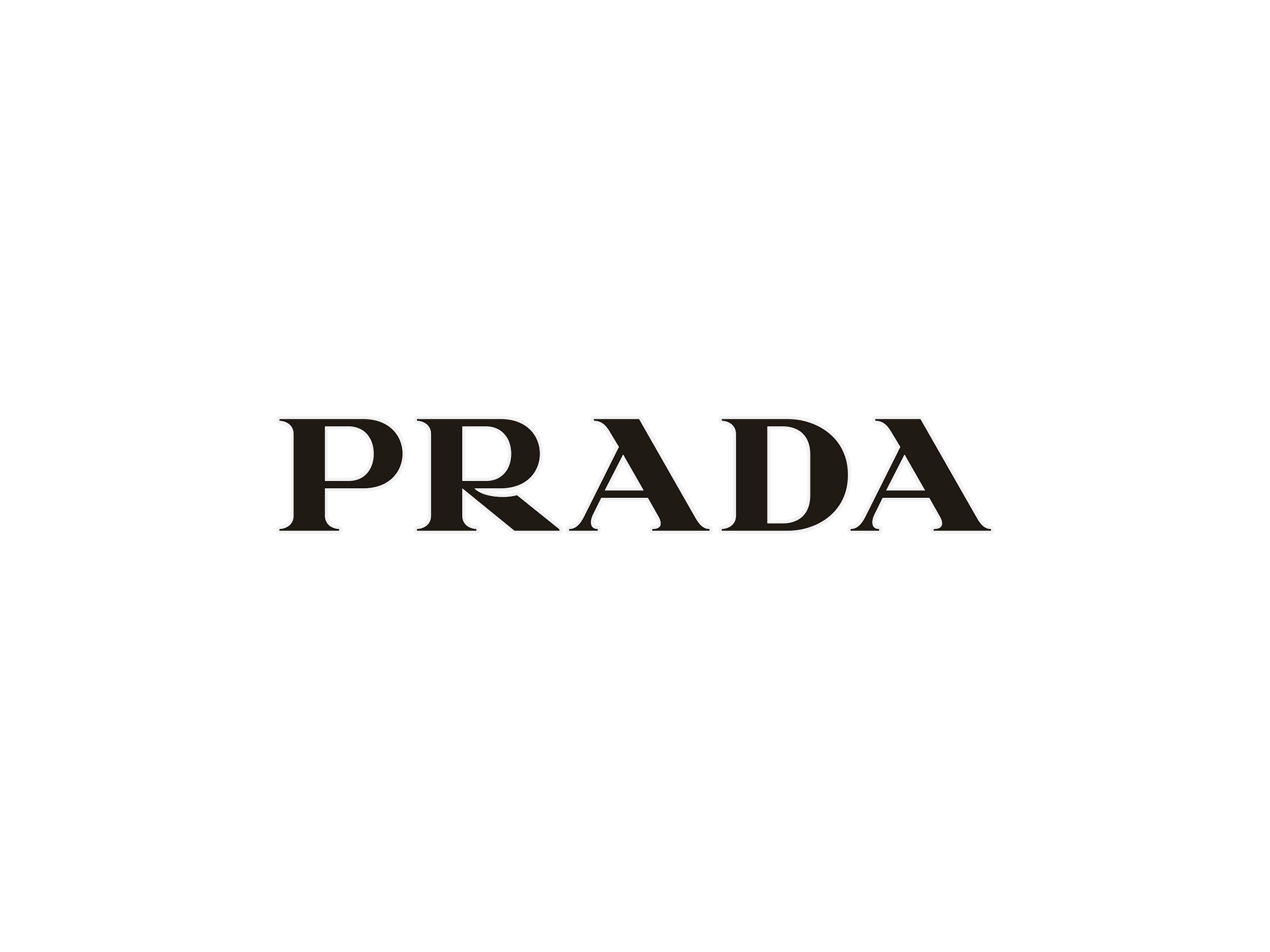 	PRADA ESTRENA IMAGEN DENTRO DE LAS GALERÍAS LAFAYETTEMilán, 17 de diciembre de 2015.– Prada devela un nueva imagen en su sección para hombres en el tercer piso de las Galerías Lafayette en París.El proyecto de renovación, diseñado por el arquitecto Roberto Baciocchi, cubre un área total de 75 metros cuadrados en un sólo espacio, donde se exhibe la colección ready-to-wear para hombres, así como una selección especial dedicada a productos de piel. Una sucesión de pilares en café Saint Laurent en mármol marcan el ritmo de la fachada: en la entrada se coloca un vitrina de exhibición de la colección ready-to-wear para darle la bienvenida a los clientes y ofrecerles un vistazo del interior. El interior se define por los delgados pisos de mármol Saint Laurent y los muros en pintura encáustica color naranja que crean una atmósfera elegante. El mobiliario lo completan contenedores y vitrinas en cristal con un precioso metal negro. # # #